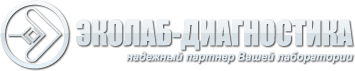 Закрытое акционерное общество «ЭКОлаб-Диагностика»142530, РФ, Московская область, г. Электрогорск, ул. Свердлова, д.11.ИНН 5035035444/КПП 503501001Тел/факс: (495) 980-08-59, (49643) 3-33-42ПРАЙС   ООО «Диагностические системы столицы»ООО Диагностические системы СтолицаООО Диагностические системы СтолицаООО Диагностические системы СтолицаДС-ДИФ Сальмонелла2 712,50 руб.наборДС-Диф-Корине (Диагн.Системы)2 750,00 руб.наборДС-Диф-Корине (Токсигенность) наб.№2(Диагн.Системы) есть РУ3 366,00 руб.наборПБДС (пластины для ин. стафилококков)3 080,00 руб.наборПБДЭ (пластины для ин. энеробактерий)3 200,00 руб.набор